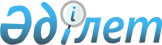 Жетісай аудандық мәслихатының 2023 жылғы 5 мамырдағы № 2-14-VІII "Жетісай ауданы бойынша шетелдіктер үшін 2023 жылға арналған туристік жарна мөлшерлемелерін бекіту туралы" шешімінің күші жойылды деп тану туралыТүркістан облысы Жетісай аудандық мәслихатының 2023 жылғы 10 қазандағы № 7-48-VIII шешiмi. Түркістан облысының Әдiлет департаментiнде 2023 жылғы 11 қазанда № 6373-13 болып тiркелдi
      "Құқықтық актілер туралы" Қазақстан Республикасының Заңының 27-бабына сәйкес, Жетісай аудандық мәслихаты ШЕШІМ ҚАБЫЛДАДЫ:
      1. Жетісай аудандық мәслихатының "Жетісай ауданы бойынша шетелдіктер үшін 2023 жылға арналған туристік жарна мөлшерлемелерін бекіту туралы" 2023 жылғы 5 мамырдағы № 2-14-VIІI (Нормативтік құқықтық актілерді мемлекеттік тіркеу тізілімінде № 6262-13 тіркелген) шешімінің күші жойылды деп танылсын.
      2. Осы шешім оның алғашқы ресми жарияланған күнінен кейін күнтізбелік он күн өткен соң қолданысқа енгізіледі.
					© 2012. Қазақстан Республикасы Әділет министрлігінің «Қазақстан Республикасының Заңнама және құқықтық ақпарат институты» ШЖҚ РМК
				
      Аудандық мәслихаттың төрағасы

М. Касимов
